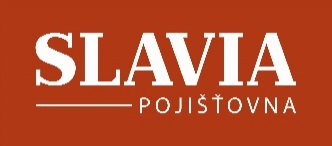 Tisková informaceSlavia pojišťovna připravila dostupnější havarijní pojištění šité na míru současným českým řidičům  Slavia pojišťovna přichází s inovovanou nabídkou havarijního pojištění, které vychází z většinových potřeb českých majitelů vozů. Podle statistik Slavia pojišťovny většina řidičů v ČR jezdí auty, jejichž stáří se pohybuje od 7 do 11 let. Mezi značkami je jednoznačně nejoblíbenější Škoda. „Došlo k úpravě ceny havarijního pojištění tak, aby bylo dostupnější pro nejběžnější značky a modely vozidel v České republice. Zároveň jsme vyšli vstříc majitelům starších ojetých vozů, kteří nyní své automobily mohou pojistit až do stáří 13 let,“ komentuje změny Jan Vlček, obchodní ředitel Slavia pojišťovny. Klient, který uzavře havarijní pojištění, se již nemusí obávat velkých finančních nákladů v případě nehody způsobené střetem se zvěří nebo při odcizení či zničení části vozidla neznámým pachatelem. Mezi další krytá běžná rizika patří například krupobití, požár, vichřice, pád stromu nebo záplava. Slavia pojišťovna nabízí také výhodné podmínky pro současné využití povinného ručení a havarijního pojištění.  „Havarijní pojištění na rozdíl od povinného ručení nepatří k povinnému pojištění vozidla, přesto jeho sjednání doporučujeme. Přehled hlášených škod v rámci havarijního pojištění je pestrý.  Evidujeme vozy zničené po bouřkách, ve větších městech často řešíme krádeže vozidel. A nezanedbatelnou část případů tvoří také nehody, kdy si řidiči způsobí závažné škody sami vlastní nepozorností či neopatrností,“ popisuje Jan Vlček. Kromě novinek v havarijním pojištění rozšířila Slavia pojišťovna také nabídku u dalších doplňkových pojištění k povinnému ručení. „Na základě poptávky od našich klientů jsme se rozhodli doplnit produktovou nabídku u připojištění Odcizení vozidla o variantu pojistné částky 200 000 Kč. Novinkou je i výrazné rozšíření asistencí o další silniční služby, jako je například vyproštění vozidla při nehodě či poruše,“ dodává Jan Vlček. Slavia pojišťovna tak dále pokračuje v inovacích svých produktů v oblasti autopojištění. Mezi poslední úpravy patří také rozšíření povinného ručení, které v základní nabídce tarifu Premium kryje majitelům vozů i riziko vandalismu.    Příklady cen ročního havarijního pojištění u Slavia pojišťovny pro vybraná vozidla: Škoda Octavia Combi 1,6 TDI, r. v. 2014,		4 722 Kč
Volkswagen Passat 2,0 TDI, r. v. 2010,		4 444 Kč
Mercedes-Benz CLA 2.2 220, r. v. 2015,		12 425 Kč
Hyundai i30 1.6 Gdi, r. v. 2016;			2 990 KčO společnosti:Slavia pojišťovna staví na dlouholetých zkušenostech, sahajících až do roku 1868. Stabilita a tradice umožnily Slavia pojišťovně stát se silnou společností, která je současně schopna flexibilně reagovat na nové trendy. Široké spektrum jejích pojistných produktů a služeb využívají soukromé osoby i podnikatelé. V případě soukromých osob se jedná zejména o pojištění majetku a odpovědnosti nebo cestovní a úrazové pojištění. Slavia pojišťovna se dlouhodobě zaměřuje na zodpovědné řidiče, kterým v rámci autopojištění dokáže nabídnout mnohá zvýhodnění. Zároveň patří mezi lídry trhu v oblasti pojištění cizinců, unikátní je její pojištění domácích mazlíčků nebo bezkrevní léčby. Firmám nabízí např. pojištění odpovědnosti, aut a přepravy nebo majetková a technická pojištění. Mezi spokojené zákazníky Slavia pojišťovny patří také obce a města. Speciální servis poskytuje personálním agenturám a cestovním kancelářím.www.slavia-pojistovna.czKontakt pro média:Nikola Kužílková, t: +420 605 224 749, e-mail: kuzilkova@know.cz